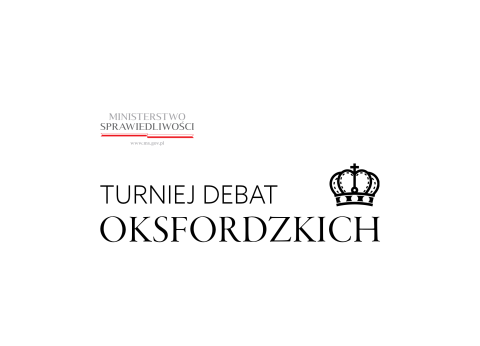 Turniej Młodzieżowych Debat Oksfordzkich w Ministerstwie Sprawiedliwości Formularz danych osobowych uczestnikaImię i Nazwisko, ucznia..............................................................................................Adres domowy…………………………………………………………….Szkoła, klasa…………………………………………………………….Adres e-mail: ..............................................................................................Oświadczenia:-    Oświadczam, że dane zawarte w niniejszym formularzu są prawdziwe.- Oświadczam, że zapoznałam/łem się z treścią i akceptuję Regulamin Turnieju Młodzieżowych Debat Oksfordzkich w Ministerstwie Sprawiedliwości, Zgoda na przetwarzanie danych osobowych ucznia powyżej 16 roku życiaCzy zgadza się Pan/Pani  na przetwarzanie swoich danych osobowych zamieszczonych 
w niniejszym formularzu przez Ministra Sprawiedliwości, z siedzibą w Warszawie 
w celu zgłoszenia oraz udziału w przedsięwzięciu edukacyjnym pod nazwą Turniej Młodzieżowych Debat Oksfordzkich w Ministerstwie Sprawiedliwości, w dniu 20 czerwca 2018 r.Ponadto zgodnie z art. 13 ust. 1 i ust. 2 rozporządzenia Parlamentu Europejskiego i Rady (UE) 2016/679 z 27 kwietnia 2016 r. w sprawie ochrony osób fizycznych w związku z przetwarzaniem danych osobowych 
i w sprawie swobodnego przepływu takich danych oraz uchylenia dyrektywy 95/46/WE (RODO), informujemy, iż:Administratorem Pani/Pana danych osobowych będzie Ministerstwo Sprawiedliwości z siedzibą 
w Warszawie, Al. Ujazdowskie 11Przetwarzanie Pani/Pana danych osobowych będzie się odbywać na podstawie art. 7 RODO 
i w celu organizacji oraz udziału w przedsięwzięciu edukacyjnym pod nazwą Turniej Młodzieżowych Debat Oksfordzkich w Ministerstwie Sprawiedliwości, w dniu 5 czerwca 2018 r.Administrator powołuje się na prawnie uzasadniony interes, którym jest prowadzenie  edukacji prawnej dzieci 
i młodzieży na podstawie  art. 14 ustawy z dnia 5 sierpnia 2015 r. o nieodpłatnej pomocy prawnej oraz edukacji prawnej (Dz.U. 2015 poz. 1255)Sposoby kontaktu z inspektorem ochrony danych (administratorem bezpieczeństwa informacji) w Ministerstwie Sprawiedliwości to: adres korespondencyjny: Tomasz Osmólski, Administrator Bezpieczeństwa Informacji, Ministerstwo Sprawiedliwości, Al. Ujazdowskie 11, 00-950 Warszawa adres e-mail: Tomasz.Osmólski@ms.gov.pl Pani/Pana dane osobowe będą przechowywane przez okres 5 lat od chwili zgłoszenia i wyrażenia zgody na ich gromadzenie oraz przetwarzanie.Posiada Pani/Pan prawo dostępu do treści swoich danych osobowych, prawo do ich sprostowania, usunięcia, jak również prawo do ograniczenia ich przetwarzania/ prawo do cofnięcia zgody, prawo do przenoszenia danych, prawo do wniesienia sprzeciwu wobec przetwarzania Pani/Pana danych osobowych. Jednocześnie informujemy, że Pani/Pana dane będą archiwizowane zgodnie z regulacjami obowiązującymi w Ministerstwie Sprawiedliwości.Przysługuje Pani/Panu prawo wniesienia skargi do organu nadzorczego, jeśli Pani/Pana zdaniem, przetwarzanie danych osobowych Pani/Pana - narusza przepisy unijnego rozporządzenia RODO.Informujemy, iż Pani/Pana dane osobowe nie będą przekazywane żadnym odbiorcom danych.Pani/Pana dane osobowe nie będą przetwarzane w sposób zautomatyzowany i nie będą profilowane. TAK                                                                                                    NIEData ……………………………….			        Podpis……………………………….	